Дидактический материалТехнологическая карта создания макроса в MS Office Word 2010Теория.Макрос — это набор команд, которые можно применить, нажав всего лишь одну клавишу (сочетание клавиш). С помощью макроса можно автоматизировать любое действие, которое выполняется в используемом приложении.Создание макроса очень похоже на съемку какого-то фильма – наши «действия» -это артисты, а снимает их  на камеру не оператор, а компьютер. Просмотр фильма – это применение макроса. Практика.Создаем макрос в MS Word 2010Согласно определения нам нужно автоматизировать некие действия, например следующие: автоматизировать процесс создания карточки ответов теста.Для этого нужно продумать заранее план наших действий (можно приступить и не думая, но в этом случае наши действия могут быть «не красивыми») Придумываем заголовок карточки, например  «Ваши ответы к тесту»Выбираем и вставляем таблицу размером 2х11Заполняем шапку таблицы текстами:  1-й столбик - ФИО, 2-й столбик  - Ответ 1, и т.д., чтобы получилась такая таблица:Выполнение работы произведем под руководством технологической карты процесса.Технологическая карта процессаОткрываем  MS Word 2010.Из ленты «Главная» переходим в ленту «Вид».С правого края выбираем  раздел Макросы 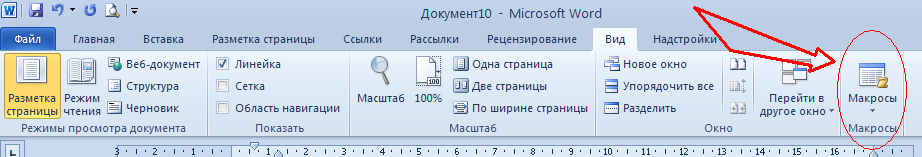 и в открывшемся окне нажимаем Запись макроса… («приготовились»)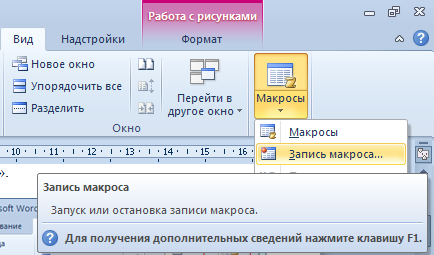 Появится окно запись макроса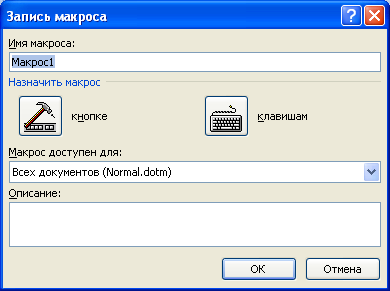 Даем имя макросу (требование к имени макроса: имена макросов могут состоять из букв и цифр и не должны содержать пробелы.), например Тест5 и назначаем способ запуска макроса Тест5 – кнопкой или сочетанием клавиш. Не забываем указать где должен быть доступен этот макрос только в этом документе или во всех документахВ окне «Описание» пишем  коментарий.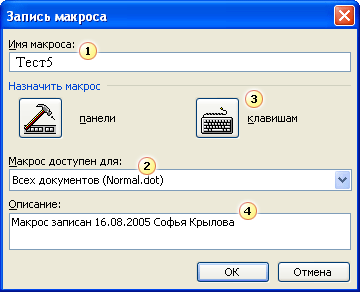 Выбираем  во вновь открывшемся окне  сочетание клавиш, например   Ctrl + A для этого одновременно нажимаем эти клавиши, увидев новое сочетание клавиш  отдаем команду назначить. После чего это сочетание перейдет в окно Текущие сочетания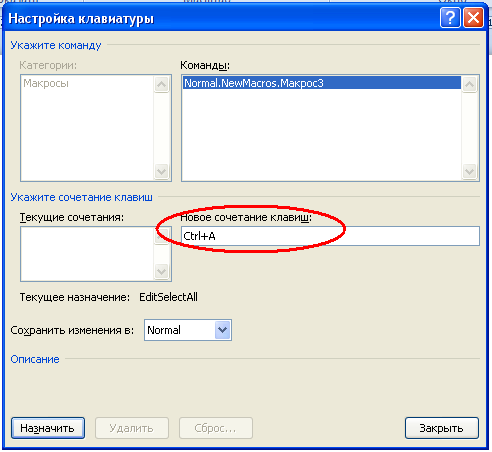 С этого момента компьютер выполняет запись ваших действий (к указателю мышки добавляется иконка, изображающая касету магнитофона), а мы выполняем обычную работу в редакторе по созданию карточки ответов к тесту №5.   «МОТОР»Последовательность действий: - форматируем текст по центру- набираем заголовок- переходим из панели Главная в панель Вставка- выбираем раздел Таблица → Вставить таблицу и увеличиваем число столбцов до 11 и  устанавливаем радиоточку «по содержимому».  Соглашаемся (Ok)- 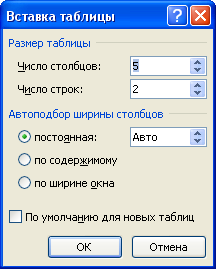 Заполняем первую ячейку заголовком Ф.И.О., а остальные ответ № …, переход осуществляем с помощью стрелок (→, ↓, ↑, ←).10   Останавливаем запись.  Макрос создающий табличку для ответов теста создан.  Его исполнение осуществляется нажатием сочетания клавиш Ctrl + A в любое время.Удаление происходит через тоже окно, выбирая имя макроса для его удаленияФИО Ответ 1Ответ2Ответ3и т.д.Ответ10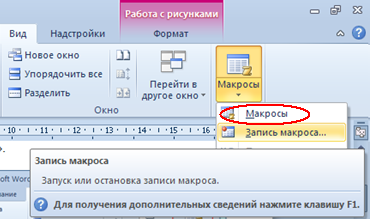 и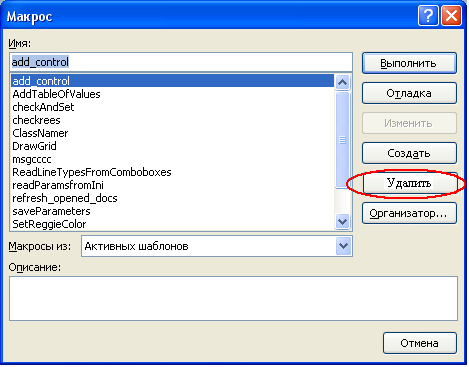 